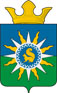 муниципальное образование поселок ханымейадминистрацияпостановлениеВ соответствии с бюджетным кодексом Российской Федерации, Гражданским кодексом Российской Федерации, Федеральным законом от 6 октября 2003 года № 131-ФЗ «Об общих принципах организации местного самоуправления в Российской Федерации», постановлением Администрации поселка от 28 октября 2013 года № 80 «Об утверждении Порядка разработки, реализации, оценки эффективности и корректировки муниципальных программ муниципального образования поселок Ханымей», постановлением Администрации поселка от 05 ноября 2014 г. № 76 «Об утверждении Перечня муниципальных программ муниципального образования поселок Ханымей», Администрация муниципального образования поселок Ханымей, п о с т а н о в л я е т:Внести в постановление Администрации от 09 января 2018 года № 001 «Об утверждении муниципальной программы «Повышение качества жизни населения муниципального образования поселок Ханымей» следующие изменения и дополнения:1.1. муниципальную программу «Повышение качества жизни населения муниципального образования поселок Ханымей» изложить в новой редакции, согласно приложению № 1 к настоящему постановлению.2. Постановление Администрации от 24 января 2019 года № 009 «О внесении изменений и дополнений в постановление Администрации муниципального образования поселок Ханымей от 09 января 2018 года № 001 «Об утверждении муниципальной программы «Повышение качества жизни населения муниципального образования поселок Ханымей», считать утратившим силу.3. Настоящее постановление вступает в силу со дня его подписания и распространяет свое действие на правоотношения возникшие с 01 января 2018 года.4. Настоящее постановление опубликовать (обнародовать) в информационно-политической газете «Северный луч» и разместить на официальном сайте муниципального образования поселок Ханымей.5. Контроль за исполнением настоящего постановления оставляю за собой.Глава Администрации поселка							А.Е. Лешенко18  марта2019г.№041О внесении изменений и дополнений в постановление Администрации муниципального образования поселок Ханымей от 09 января 2018 года № 001 «Об утверждении муниципальной программы «Повышение качества жизни населения муниципального образования поселок Ханымей»